Курорт Армхи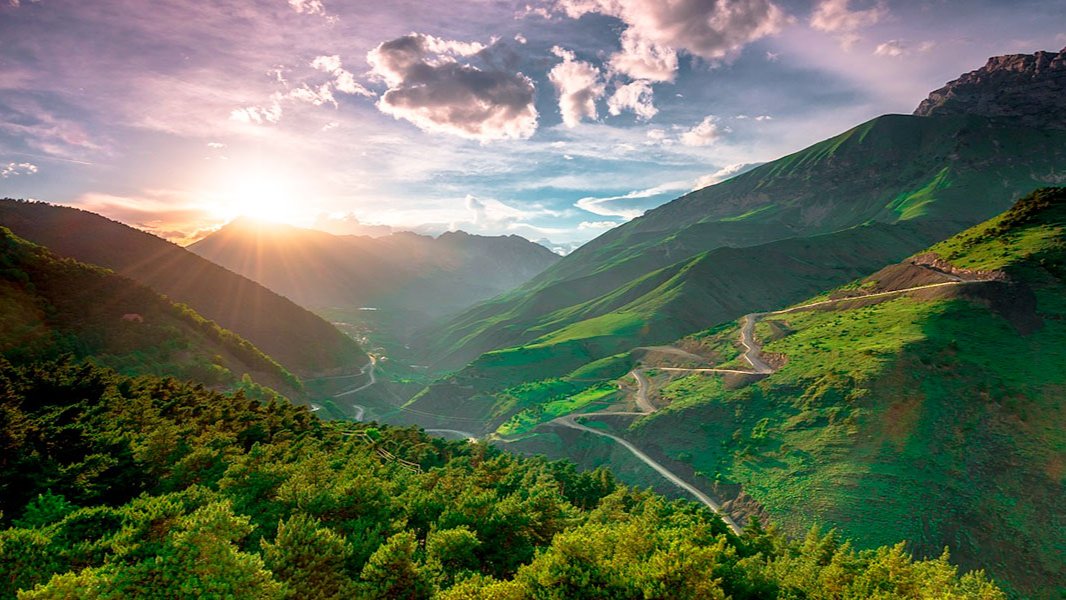 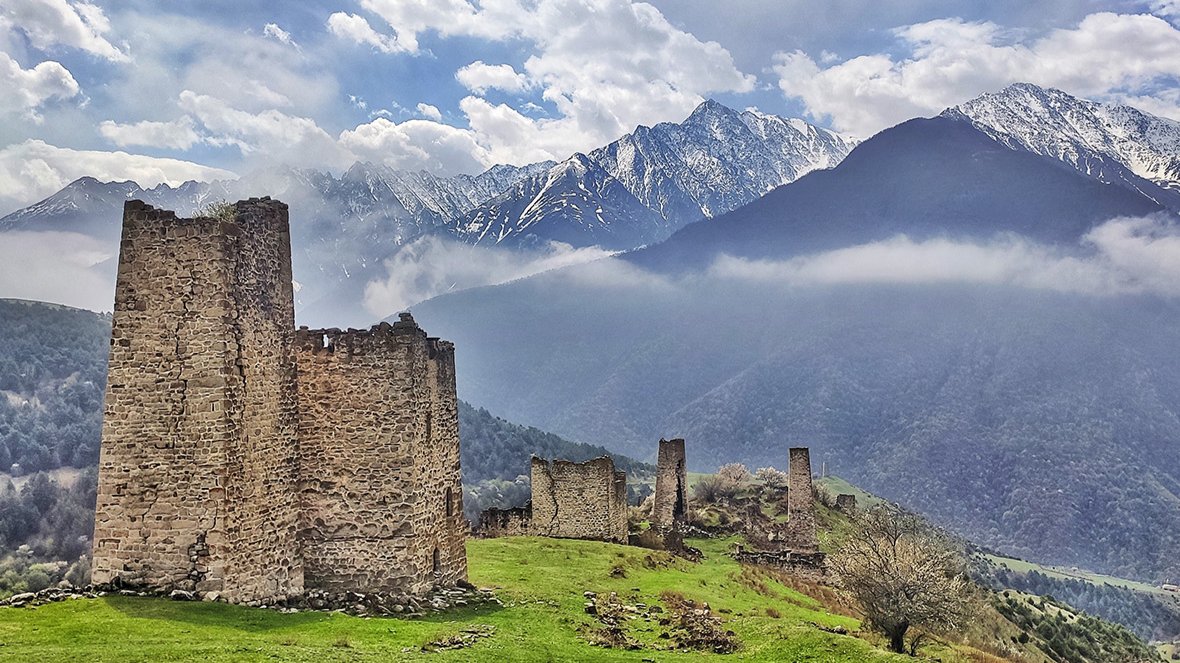 Армхи, Республика Ингушетия, Россия, from  to  ageDescriptionWhy choose this programInfrastructureSport infrastructureHobbies and clubsWhat else included in the program priceRecommended arrival cityНазраньSample timetableFor booking please go to www.travelclass.org Course intensityAccommodationHotelRoom typeTwinBathroom facilitiesEn-suiteMealsBreakfast, Lunch and DinnerExcursions per weekWeekday excursionsFull day excursionsMorningAfternoonEveningDay 1Встреча вокзал/аэропорт. Экскурсия начинается с посещения Мемориального комплекса Памяти и Славы.Обед в кафе города (по желанию туриста). Обзорная экскурсия по «городу солнца» - Магасу с посещением 100-метровой Башни Согласия «Барта г1ала». Отправка на курорт «Армхи». Размещение в гостинице «Армхи». Ужин в кафе «Армхи».Day 2Завтрак. Экскурсия «Эрзи - Эгикал – Таргим - Эка-чожский водопад»,
начинается с посещения средневекового башенного комплекса Эрзи. Цей-Лоамский перевал. Остановка на смотровой площадке, осмотр природных достопримечательностей, вид на г. Баш-Лоам (Казбек)Экскурсия в Таргимскую котловину в историческую местность – «Г1алгай-че». Осмотр архитектурных памятников Таргимской котловины. Остановка на смотровой площадке у Эгикала. Далее по нехоженой тропе вдоль ручья, через лес, преодолевая различные преграды, выходим к Эка-чожскому водопадуВозвращение на курорт. Ужин.Day 3Завтрак. Экскурсия к Ляжгинскому водопаду. Пешая прогулка по тропе через лес к водопаду, низвергается 2-мя каскадами с 15-метровой высоты. Питание реки Ляжги ледниковоеВозвращение на курорт. Обед. Отъезд вокзал/аэропорт.Day 4Day 5Day 6Day 7